Teacher Profile – 
Miss Chapman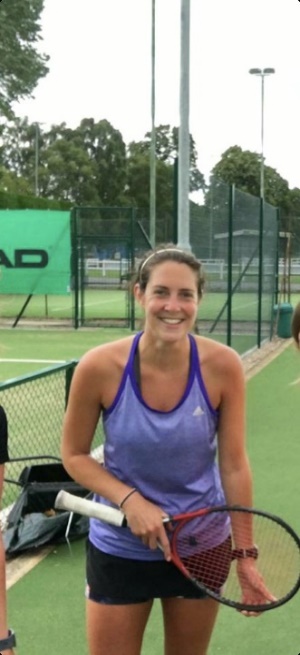 